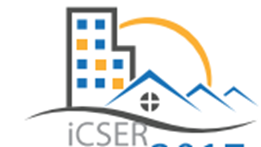 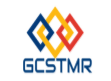 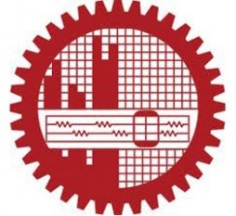 International Conference on Structural Engineering Research (iCSER-2019)19-23 January 2019, Dhaka, BangladeshOrganised by: Global Circle for Scientific, Technological and Management Research, Australia (http://www.gcstmr.com.au/)andDepartment of Civil Engineering, BUET, Dhaka, Bangladesh(http://ce.buet.ac.bd/)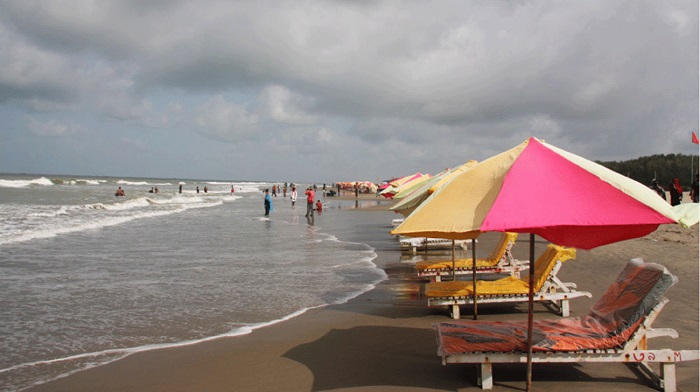 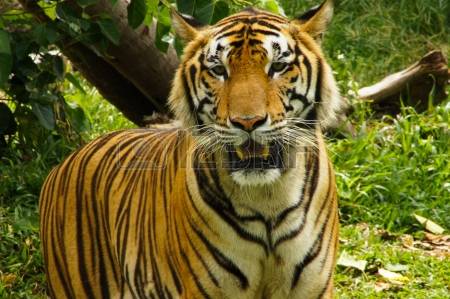 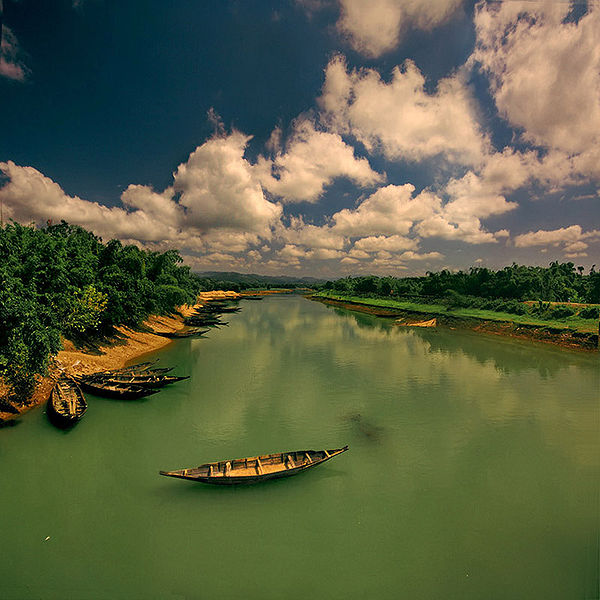 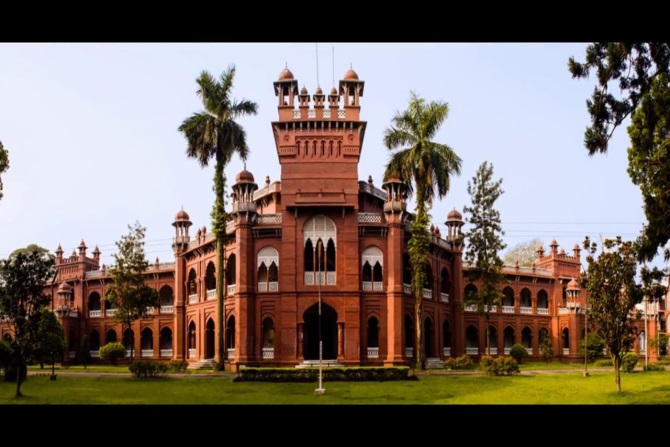 CONFERENCE INFORMATIONThe International Conference on Structural Engineering and Research (iCSER-2019, Dhaka) will bring international and national experts in Structural Engineering to Dhaka (the capital city of Bangladesh) to present and share their latest research and practice. Infrastructure is a key aspect of modern civilisation. Structural engineers plan, design and construct numerous structures such as buildings, roads, tunnels and bridges among other infrastructure. The recent research, practice and advancements in Structural Engineering will be discussed by many international leading experts and professionals who will gather at iCSER-2019, Dhaka, Bangladesh. The main objectives of this conference are to provide an opportunity for professional interaction amongst the researchers, engineers, academics and students, and to showcase the latest developments and future trends in their fields.The iCSER-2019 is supported by the Global Circle for Scientific, Technological and Management Research (GCSTMR) as its 4th World Congress. GCSTMR endeavours to create a platform for young researchers to exchange ideas and share information with experts in their respective fields. GCSTMR encourages and facilitates trans-national collaborations among its members and associates in research, training and professional activities. Multidisciplinary international conference series run by GCSTMR could open vast opportunities for researchers enabling them to interact on the global platform, as well as to seize the advantage of knowledge sharing in the digital arenaThe 4th GCSTMR Congress is jointly organized by GCSTMR, Bangladesh University of Engineering and Technology (BUET), Bangladesh Open University (BOU), Daffodil International University (DIU), Islamic University of Technology (IUT), Dhaka University of Engineering and Technology (DUET) and the Business Faculty of the Dhaka University (DU). The conference venue is 20 km away from the airport and many international standard hotels, motels, guest houses and resorts are situated in and around the venue. Bangladesh, an emerging economic power in Asia, is also popular for its two main tourist attractions: Cox’s Bazar, a contender for the title of longest unbroken sandy sea beach in the world and the Sundarbans, the largest mangrove forest of the world with the Royal Bengal Tiger and the Spotted Deer. For more information, visit http://www.tourismboard.gov.bd/.The iCSER-2019 will feature keynote addresses by world leaders in Structural Engineering. All the abstracts and full papers submitted to iCSER-2019will be assessed by an independent review panel and if accepted will be published in the Conference Proceedings with Australian ISBN Number.CONFERENCE THEMESAdvanced sensor networks, structural monitoring and control Advanced structural experimental techniques Building structures, bridge structures and underground structures Construction monitoring and control for large-scale structures Disaster-prevention and hazard mitigation for infrastructure Earthquake engineeringLarge scale and complex infrastructure and spatial structures Novel hybrid structural systems and composites for structures Numerical analysis of structures using finite element modellingPerformance-based design Prefabricated building and bridge structures Reliability and durability of structures Structural fire engineering Structural identification and damage detection Structural rehabilitation, retrofitting and strengthening Structural wind engineering Theories and methods of structural analysisOther areas of structural and construction engineeringORGANISING COMMITTEEChair: Assoc. Prof. Dr. Ataur Rahman, Western Sydney University, AustraliaCo-Chair: Prof. Dr. Shibli R U Islam, Dhaka University, BangladeshCo-Chair: Prof. Dr. Chin Leo, Western Sydney University, AustraliaCo-Chair: Prof. Dr. Ahsanul Kabir, Bangladesh University of Engineering and Technology (BUET), BangladeshGeneral Secretary: Dr. Amir Ahmed, Daffodil International University, BangladeshCo-General Secretary: Dr. Hasan Hafizur Rahman, STAMCA, Sydney, AustraliaCo-General Secretary: Assoc. Prof. Dr. Amimul Ahsan, Uttara University, BangladeshCo-General Secretary: Dr. Md. Kamrul Hassan, Western Sydney University, AustraliaTreasurer: Dr. Shafiqul Alam, Registrar, Bangladesh Open University, BangladeshCo-Treasurer: Dr. Rezaul Bashar, STAMCA, Sydney, AustraliaMarketing: Engr. A F M Ali Ashraf, GCSTMR, AustraliaHospitality: Mr. Iftekhar Khalid, Bangladesh Open University, Bangladesh.Executive Members:Prof. Dr. Andre M N Renzaho, Western Sydney University, AustraliaProf. Dr. Shams Rahman, RMIT University, AustraliaAssoc. Prof. Dr. Fidelis Mashiri, Western Sydney University, Australia Prof. Dr. Raquib Ahsan, BUET, BangladeshProf. Dr. Mahbuba Begum,BUET, BangladeshDr. Rafiqul Islam, Solar E. Technology, AustraliaProf. Dr. Rezaul Karim, Islamic University of Technology, BangladeshDr. M. Rafiqul Islam, Charles Sturt University, AustraliaADVISORY COMMITTEEChair: Prof. Dr. M A Mannan, Vice Chancellor, Bangladesh Open UniversityCo-Chair: Dr. Md. Sabur Khan, Chairman (Board of Trustee), Daffodil International University, BangladeshMembers:Prof. Dr. Atiur Rahman, Professor, Dhaka UniversityProf. M A Hannan, Rector, Engineering Staff CollageProf. Dr. Iftekhar Uddin Chowdhury, Vice Chancellor, Chittagong University, BangladeshProf. Dr. Mohammad Rafiqul Alam, Vice Chancellor, Chittagong University of Engineering and Technology, BangladeshProf. Dr. Md. Alauddin, Vice Chancellor, Dhaka University of Engineering and Technology, BangladeshProf. Dr. Omar Jah, Pro Vice Chancellor, Islamic University of Technology, BangladeshProf. Dr. Yusuf Mahbubul Islam, Vice Chancellor, Daffodil International University, BangladeshProf. Dr. S. M. Imamul Huq, Vice Chancellor, University of Barisal, BangladeshProf. Dr. Jahirul Haque, Vice Chancellor, University of Liberal Arts, BangladeshProf. Dr. Gias U Ahsan, Pro Vice Chancellor, North South University, BangladeshProf. Dr. Akhtar Kamal, Victoria University, AustraliaProf Dr. Vivian Tam, Western Sydney University, AustraliaProf. Dr. Taha B. M. J. Ouarda, National Institute of Scientific Research, INRS, CanadaProf. Dr. Biswajeet Pradhan, University of Technology Sydney, AustraliaProf. Dr. Abdallah Shanableh, University of Sharjah, United Arab EmiratesProf. Dr. Henry Wong Kwai Kwan, ENTPE Universite De Lyon, FranceProf. Dr. Chi Zhang, Dalian University of Technology, ChinaMr. Kazi Nasir, Chief Architect, Department of Housing and Public Works, Bangladesh.Prof. Dr. Abu Bakr Rafique, Former CEO, International Islamic University of Chittagong, BangladeshMr. Mukit Majumdar Babu, Chairman, Prokriti O Jibon Foundation and Sponsor Director, Channel I, BangladeshProf. Dr. Abdur Rashid, Dean, Uttara University, BangladeshProf. Dr. Ahsanul Kabir, , BUET, BangladeshProf. Dr. Sk. Sekender Ali, BUET, BangladeshProf. Dr. Md. Shafiul Bari, BUET, BangladeshProf. Dr. Md. Zakaria Ahmed, BUET, BangladeshProf. Dr. Ishtiaque Ahmed, BUET, BangladeshProf. Dr. Bashir Ahmed, BUET, BangladeshProf. Dr. Khan Mahmud Amanat, BUET, BangladeshProf. Dr. Mehedi Ahmed Ansary, BUET, BangladeshProf. Dr. A.F.M. Saiful Amin, BUET, BangladeshProf. Dr. Harunur Rashid, Khulna University of Engineering and Technology, BangladeshProf. Dr. Monjur Hossain, Former Professor, Khulna University of Engineering and Technology, BangladeshProf. Dr. Md. Tarek Uddin, Islamic University of Technology, BangladeshProf. Dr. Sharmin Reza Chowdhury, Ahsanullah University of Science and Technology, BangladeshProf. Dr. Mohammad Nazmul Islam, North South University, BangladeshProf. Dr. Md. Jahangir Alam, Chittagong University of Engineering and Technology, BangladeshProf. Dr. Md. Saiful Islam, Chittagong University of Engineering and Technology, BangladeshTECHNICAL COMMITTEEChair: Assoc. Prof.  Dr. Fidelis Mashiri, Western Sydney University, AustraliaCo-Chair: Assoc. Prof. Dr. Swapan Saha, Western Sydney University, AustraliaCo-Chair: Prof. Dr. Raquib Ahsan, Bangladesh University of Engineering and Technology, BangladeshSecretary: Dr. Md Kamrul Hassan, Western Sydney University, AustraliaCo-Secretary: Dr. Md. Naimul Haque, East West University, BangladeshCo-Secretary: Dr. Nazrul Islam, BUET, BangladeshExecutive Members:Prof. Dr. Ahsanul Kabir, BUET, BangladeshProf. Dr. Mehedi Ahmed Ansary, BUET, BangladeshProf. Dr. Tahsin Reza Hossain,BUET, BangladeshProf. Dr. Syed Ishtiaq Ahmad, BUET, BangladeshProf. Dr. Mahbuba Begum, BUET, BangladeshProf. Dr. Tanvir Manzur, BUET, BangladeshProf. Dr. Md. RabiulAlam, East West University, BangladeshProf. Dr. Md. Moinul Islam, Chittagong University of Engineering and Technology, Bangladesh Prof. Dr. G M Sadiqul Islam, Chittagong University of Engineering and Technology, BangladeshProf. Dr. Md. Nazrul Islam, Dhaka University of Engineering and Technology, BangladeshProf. Dr. Ganesh Chandra Saha, Dhaka University of Engineering and Technology, BangladeshProf. Dr.Abdur Rashid, Daffodil International University, BangladeshProf. Dr. Harunur Rashid, Khulna University of Engineering and Technology, BangladeshProf. Dr. Md. Tarek Uddin, Islamic University of Technology, BangladeshProf. Dr. Sharmin Reza Chowdhury, AUST, BangladeshProf. Dr. Mohammad Nazmul Islam, North South University, BangladeshProf. Dr. Morgan Dundu, University of Johannesburg, South AfricaAssoc. Prof. Dr. Mohammad Al Amin Siddique, BUET, BangladeshAssoc. Prof. Dr. Ataur Rahman, Khulna University of Engineering and Technology, BangladeshAssoc. Prof. Dr. Neaz Sheikh, University of Wollongong, AustraliaAssoc. Prof. Dr. Muhammad Hadi, University of Wollongong, AustraliaAssoc. Prof. Dr. PrabirSarker, Curtin University, AustraliaAssoc. Prof. Mahmud Ashraf, Deakin University, AustraliaAsst. Prof. Dr. Shameem Ahmed, BUET, BangladeshAsst. Prof. Dr. Md. Raquibul Hossain, BUET, BangladeshAsst. Prof. Dr. Shohel Rana, BUET, BangladeshAsst. Prof. Dr. Nazrul Islam, BUET, BangladeshAsst. Prof. Dr.RupakMutsuddy, BUET, BangladeshDr. Mohamed Ghannam, Mansoura University, EgyptDr. Mohammad Masud Rana, University of New South Wales, Australia  Dr. Mohammad Yousuf, Western Sydney University, AustraliaKEY DATESClosing date for abstract submission: 10 Oct 2018Notification of acceptance/rejection to author: 17 Oct 2018Full paper or extended abstract submission due: 17 Nov 2018Full paper review report to author: 30 Nov 2018Final paper or extended abstract due: 15 Dec 2018Early bird registration opens: 17 Oct 2018Early bird registration closes: 31 Dec 2018Conference date: 19-23 Jan 2019ABSTRACT AND FULL PAPER SUBMISSIONPlease visit the conference websiteto download the template to prepare your abstract or full paper and follow the link to make the submissionviaEasyChair.OPPORTUNITY TO PUBLISH IN JOURNALSSelected authors will have the opportunity to publish the iCSER-2019 conference papers in the International Journal of Engineering, Construction and Computing (IJECC) (subject to satisfying the criteria of the journal). IJECC is an Open Access fully refereed international journal published from Australia.REGISTRATION FEES*International delegates and international students from countries with a per capita GDP of less than US$ 10,000 (World Bank, 2014) will receive a 50% discount on the registration fee. FURTHER INFORMATION Conference Secretary: Dr. Md. Kamrul Hassan, Western Sydney University, AustraliaEmail: K.Hassan@westernsydney.edu.auTel: +61 424 350 257Chair (Technical Committee): Assoc. Prof.  Dr. Fidelis Mashiri, Western Sydney University, AustraliaEmail: F.Mashiri@westernsydney.edu.auTel: +61 2 47360355Chair (Organising Committee): Assoc. Prof. Dr. Ataur RahmanWestern Sydney University, AustraliaEmail: a.rahman@westernsydney.edu.auTel: +61 430 137 299General Secretary (Organising Committee): Dr. Amir AhmedDaffodil International University, Bangladesh, Email: aaff1273@gmail.comTel: +880 1777 180 046Lead Secretary (GCSTMR):Dr. Hasan Hafizur RahmanEmail: hasanhrahman@hotmail.comTel: +61 431 070 618SubclassEarly BirdsEarly BirdsBird on TimeBird on TimeBangladesh DelegatesInternational DelegatesBangladesh DelegatesInternational DelegatesFull Days DelegatesTk 4000US$ 350Tk 4500US$ 400Full Days StudentsTk 2000US$ 200Tk 2500US$ 250One Day DelegateTk 2500US$ 250Tk 3000US$ 275One Day StudentTk 1500-Tk 1800-Accompanying Family MemberTk 1500US$ 100Tk 2000US$ 125Conference DinnerTk 1500US$ 50Tk 1500US$ 50Charge for the 3rd paper or 4th paperTk 1000US$ 50Tk 1000US$ 50Paper publication in the Proceedings without conference attendanceTk 2500US$ 250Tk 2500US$ 250